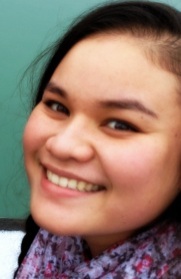                ebb elodie              21 ans, nationalité française, niveau bac +4                                                 Portable: (689) 87 76 45 24  	 	                    Mail: elodie.ebb@gmail.com parcours scolaire et universitaire2014 – 2015	master 1 management, université de la Polynésie française – mémoire de stage sur la motivation et la performance en entreprise2012 – 2014 	Licence deuxième & troisième années de sciences économiques et de gestion licence obtenue avec mention bien, université de la Polynésie française2011 – 2012 	Licence bi-disciplinaire première année de science politique/sciences économiques et  de gestion, université lumière Lyon 22008 – 2011 	Baccalauréat section économique et sociale spécialité anglais renforcé, obtenu avec mention bien, lycée de Uturoa, raiateaexpériences professionnellesJuin 2014 – Aout 2014	Banque de Polynésie – Chargée de marketing et de projets d’actions commerciales 	Analyse de tableaux de bord, formulation d’un projet d’étude de marché, proposition d’outils d’aides à la vente et de management d’équipe, actualisation du positionnement commercial et de l’argumentaire de vente, analyse comparative des tarifs appliqués sur le marché et application d’outils d’audit marketing interne et externeJuillet 2013 - août 2013	Hôtel InterContinental de Tahiti – Assistante au compte clientcontrôle et suivi de facturation, gestion des litiges entreprise/clients, contrôle de la caisse générale et saisie comptable des transactions via Opéra, le logiciel de gestion financière du groupe IHG langues maitrisées et informatiqueanglais	Niveau B2 avec un voyage linguistique d’un mois aux Etats-Unistahitien	Langue Maternelle, Niveau Intermédiaireespagnol			Niveau B1informatique			Obtention du B2i et validation d’une formation universitaire au C2i